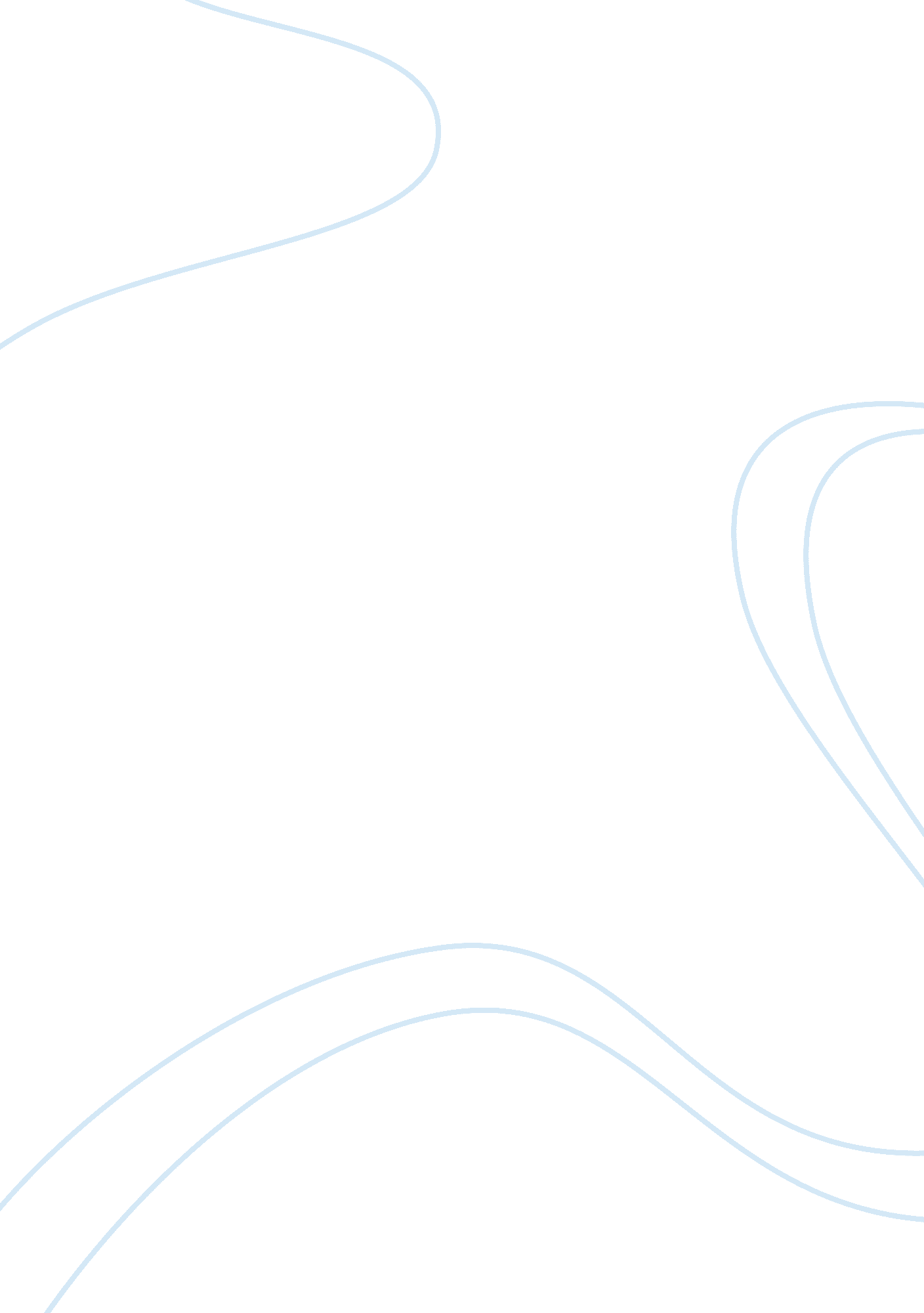 Space factsBusiness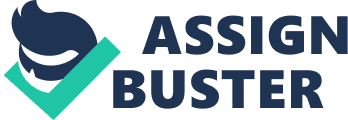 Scientists discovered a massive reservoir of water floating in space. It holds 140 trillion times more water than all of our oceans. NASA is looking into creating a floating city above Venus. The innovative idea involves lighter-than-air rockets and a solar-powered zeppelin. Scientists discovered a collapsed star with a 10 billion trillion trillion carat diamond core. And I thought Neil Diamond was a big star. Did you hear NASA is developing a 3-D printer for food? It could feed astronauts during deep space missions. First project? Printed pizza! Hold on to your hat. The wind on Neptune can reach speeds in excess of 1, 500 mph, which is greater than the speed of sound. If you could drive your car straight up, you could easily arrive in space in just over an hour. Guess you’d only need one mix tape for that road trip. 